Name:  _______________________________	  Age:  _____
Teacher:  ____________________________________  Grade:  ____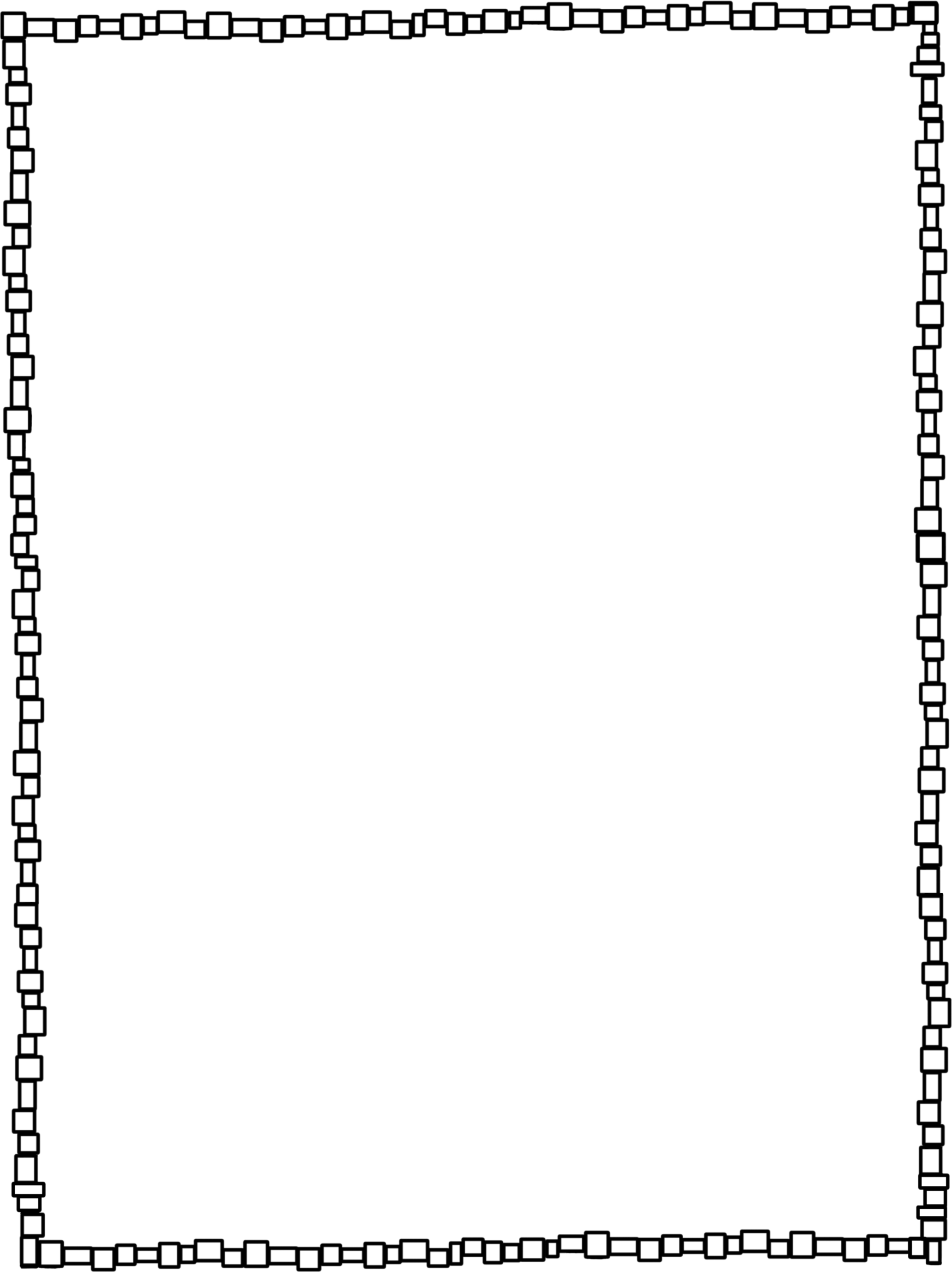 RTI – Student DocumentationReading LevelSTAR ReadingFry WordsDistrict Math AssessmentSTAR MathWritingAugSeptOctNovDecJanFebMarAprMayJune